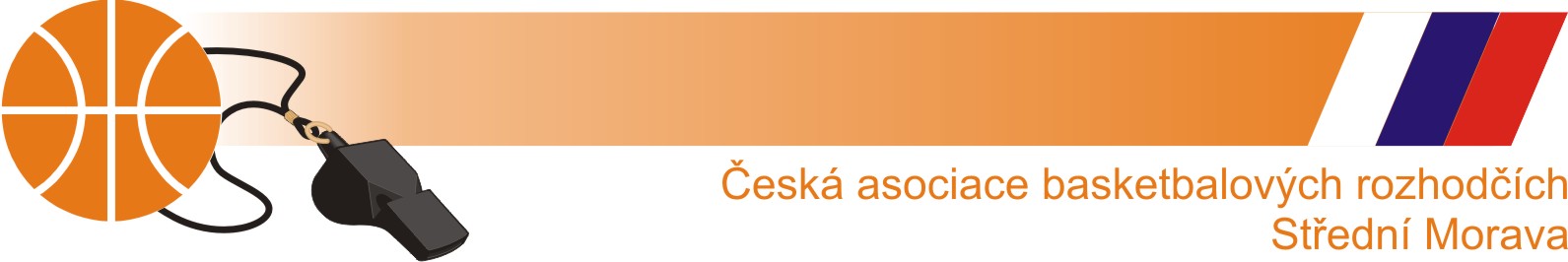 Přihláška k řízení soutěží 2019-2020Příjmení jméno, titul:	 Datum narození:  	                     Kontaktní telefon:  Ulice a číslo:  	Místo:    	PSČ:  E-mail: Velikost trika*:     S,  M,  L,  XL,  XXL	Současně aktivně zastávám funkci trenéra popř. aktivně hraji za družstvo:Trenér družstva:	Hráč družstva:   (klub, soutěž)	(klub, soutěž)  Přihlašuji se k řízení soutěží oblasti Střední Morava v sezóně 2019– 2020:    ANO*	      NE*Současně se budu přihlašovat k řízení soutěží v oblasti:Jižní Morava*       Severní Morava*     Východní Čechy*       Jiná oblast (doplň):            Požaduji volné termíny:  Datum:	Podpis rozhodčího: -------------------------------------Odděl prosím zde a ponechej si níže uvedené informace-------------------------------Vyplněnou přihlášku i s případným negativním vyjádřením zašlete do 25. 8. 2019 na e-mailovou adresu:lukaskapana@seznam.czPoplatek za přihlášení a členství v ČABR StM v sezóně 2019- 2020 činí celkem 500Kč + 550Kč za 2 nové dresy a bundu. Pokud chce rozhodčí řídit soutěže ve více oblastech, musí v každém zvlášť uhradit stanovený poplatek!!!Poplatek 500,- Kč zašlete do 31. 8. 2019 na účet 203285835/0600, variabilní symbol 0306, konstantní symbol 0558, specifický symbol rodné číslo, do zprávy pro příjemce napište „poplatek ČABR-StM a jméno a příjmení“. VEŠKERÁ komunikace, zejména hlášenky, náhradní delegace, rozpisy soutěží a změny, budou zasílány pouze emailem!!!	Lukáš Kapaňa 	Předseda ČABR StM*Nehodící škrtněte